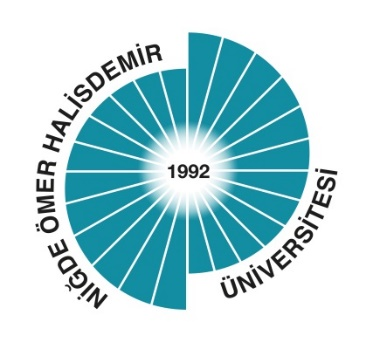 AKRAN DEĞERLENDİRME RAPORUMÜHENDİSLİK FAKÜLTESİ MEKATRONİK MÜHENDİSLİĞİ 
Makine Mühendisliği Anabilim DalıAkran Değerlendirme Takımı:Prof. Dr. Bora TİMURKUTLUKDr. Öğr. Üyesi Ömer GENÇDr. Öğr. Üyesi Tolga ALTANÖğrenci Temsilcisi Halil İbrahim ŞİMŞEK21.02.2024İÇİNDEKİLERA. LİDERLİK, YÖNETİŞİM VE KALİTE  …………………………………………….  3B. EĞİTİM VE ÖĞRETİM ……………………………………………………………...  8C. ARAŞTIRMA VE GELİŞTİRME ………………………………………………….... 13D. TOPLUMSAL KATKI ……………………………………………………………..... 15SONUÇ ………………………………………………………………………………….. 16OLGUNLUK DÜZEYİ TABLOSU …………………………………………………….. 17A. LİDERLİK, YÖNETİŞİM VE KALİTEA.1. Liderlik ve KaliteA.1.1. Yönetişim modeli ve idari yapıOlgunluk Düzeyi: Kurumun yönetişim ve organizasyonel yapılanmasına ilişkin uygulamaları izlenmekte ve iyileştirilmektedir.Değerlendirme: Bölümde iki adet anabilim dalı bulunmaktadır. Akademik ve idari işleyiş bölüm bazlı komisyonlar ile yürütülmektedir. A.1.2. LiderlikOlgunluk Düzeyi: Kurumun geneline yayılmış, kalite güvencesi sistemi ve kültürünün gelişimini destekleyen etkin liderlik uygulamaları bulunmaktadır.Değerlendirme: Bölüm bazlı toplantılar gerçekleştirilmektedir. Memnuniyet anketleri yapılmaktadır. Kalite çalışmalarını yönetmek için Kalite Bilgi Sistemi (KALBİS), AKAPEDİA ve İstek Yönetim Sistemi (İYS) kullanılmaktadır. Ancak sonuçlara dair raporlama yapılmamaktadır. A.1.3. Kurumsal dönüşüm kapasitesiOlgunluk Düzeyi: Planlama, tanımlı süreç ve mekanizmalar bulunmamaktadır.Değerlendirme: Değişim yönetim modeli, değişim planları, yol haritaları, gelecek senaryoları ve kıyaslama raporlarının bulunmaması bölümün zayıf yönleri olarak değerlendirilmektedir. A.1.4. İç kalite güvencesi mekanizmalarıOlgunluk Düzeyi: Planlama, tanımlı süreç ve mekanizmalar bulunmamaktadır.Değerlendirme: Tanımlı süreç belgeleri, iş akış şemaları, kurumsal risk yönetim planı, geri bildirim yöntemleri, paydaş katılımına ilişkin belgeler ve yıllık izleme ve iyileştirme raporları detaylı bir şekilde planlanmalıdır. A.1.5. Kamuoyunu bilgilendirme ve hesap verebilirlikOlgunluk Düzeyi: Kurumun kamuoyunu bilgilendirme ve hesap verebilirlik mekanizmaları kısmen izlenmekte ve paydaş görüşleri doğrultusunda iyileştirilmektedir.Değerlendirme: Fakülte ve bölüm düzeyindeki faaliyet ve etkinlikler ağ sayfasında ve fakültenin resmi sosyal medya hesaplarında paylaşılmaması gelişmeye açık bir yöndür.A.2. Misyon ve Stratejik AmaçlarA.2.1. Misyon, vizyon ve politikalarOlgunluk Düzeyi: Kurumun genelinde misyon, vizyon ve politikalarla uyumlu uygulamalar bulunmaktadır.Değerlendirme: Bölümün ayrı bir misyon ve vizyonu bulunmaktadır. Politika kanıtları belgeleri sunulmuştur. Politika belgelerinin ilgili paydaş katılımı ile hazırlanmaması eksik yön olarak görülmüştür.A.2.2. Stratejik amaç ve hedeflerOlgunluk Düzeyi: Kurumun bütünsel, tüm birimleri tarafından benimsenmiş ve paydaşlarınca bilinen stratejik planı ve bu planıyla uyumlu uygulamaları vardır.Değerlendirme: Bölümün ayrı stratejik amaç ve hedefleri bulunmamaktadır. Bölümün üniversitenin stratejik amaç ve hedeflerine yönelik katkısına dair kanıtlara ihtiyaç duyulmaktadır. A.2.3. Performans yönetimiOlgunluk Düzeyi: Kurumun geneline yayılmış performans yönetimi uygulamaları bulunmaktadır.Değerlendirme: Üniversite genelinde Stratejik Plan performans göstergeleri, Kalite Yönetim Bilgi Sistemi (KALBİS) bünyesinde yer alan Stratejik Plan Otomasyonu Modülü ile toplanmakta, izlenmekte ve yıllık olarak raporlanmaktadır. Akademik personelin performansı ise Akademik Performans Değerlendirme ve İzleme Platformu (AKAPEDİA) üzerinden izlenmektedir.A.3. Yönetim Sistemleri A.3.1. Bilgi yönetim sistemiOlgunluk Düzeyi: Kurumda entegre bilgi yönetim sistemi izlenmekte ve iyileştirilmektedir.Değerlendirme: Bölümde, üniversite genelinde bir akademik personelin, bilgi paylaşımına dahil olduğu yedi farklı platformu (İYS, OGRİS, EBYS, AKAPEDİA, BAP, ÖYS, VETİS) içeren bilgi yönetim sistemi kullanılmaktadır. A.3.2. İnsan kaynakları yönetimiOlgunluk Düzeyi: Kurumda insan kaynakları yönetimi uygulamaları izlenmekte ve ilgili iç paydaşlarla değerlendirilerek iyileştirilmektedir.Değerlendirme: Fakülte düzeyinde görev tanımları ve iş akış süreçleri belirlenmiş ve ağ sayfasında yayınlanmıştır. Akademik personel yönetimi ise Norm Kadro Planlaması dahilinde yapılmaktadır. Eğitim-öğretim kadrosunun işe alınması, atanması ve yükseltilmeleri ise ilgili mevzuat (2547 sayılı Kanun, Öğretim Üyeliğine Yükseltilme ve Atanma Yönetmeliği ile NÖHÜ Öğretim Üyeliği Kadrolarına Başvuru Koşulları ve Uygulama İlkeleri Yönergesi) uyarınca gerçekleştirilmektedir.A.3.3. Finansal yönetimOlgunluk Düzeyi: Kurumun genelinde finansal kaynakların yönetime ilişkin uygulamalar tanımlı süreçlere uygun biçimde yürütülmektedir.Değerlendirme: Bölümün ayrı bir bütçesi bulunmamaktadır. A.3.4. Süreç yönetimi Olgunluk Düzeyi: Kurumun genelinde tanımlı süreçler yönetilmektedir.Değerlendirme: Bölüm Başkanı ve diğer pozisyonların tanımları ve iş akış süreçleri tamamlanmıştır.A.4. Paydaş Katılımı A.4.1. İç ve dış paydaş katılımıOlgunluk Düzeyi: Planlama, tanımlı süreç ve mekanizmalar bulunmamaktadır.Değerlendirme: Paydaş görüşlerinin alınması sürecinde kullanılan veri toplama araçları ve yönteminin belirlenmesi gerekmektedir.A.4.2. Öğrenci geri bildirimleriOlgunluk Düzeyi: Programların genelinde öğrenci geri bildirimleri (her yarıyıl ya da her akademik yıl sonunda) alınmaktadır.Değerlendirme: OGRİS, MERGEN/ÖYS, Microsoft Teams, Zoom, WhatsApp grupları ve e-mail yoluyla mesajlaşma sistemi kullanılmaktadır. Bölüm düzeyinde mezun anketlerine ilişkin bir kanıt bulunmamaktadır. Dönem sonlarında öğrencilere dersi ve dersin öğretim üyesini değerlendirmeleri için Üniversite düzeyinde uygulanan anketlere ilişkin kanıt bulunmamaktadır. A.4.3. Mezun ilişkileri yönetimiOlgunluk Düzeyi: Programların amaç ve hedeflerine ulaşılıp ulaşılmadığının irdelenmesi amacıyla bir mezun izleme sistemine ilişkin planlama bulunmamaktadır.Değerlendirme: Bölümde mezun izleme sistemi geliştirilmeli mezunlara yönelik anketler düzenlenmelidir.A.5. Uluslararasılaşma A.5.1. Uluslararasılaşma süreçlerinin yönetimiOlgunluk Düzeyi: Planlama, tanımlı süreç ve mekanizmalar bulunmamaktadır.Değerlendirme: Bölümde uluslararasılaşma süreçlerinin yönetimi ve organizasyonel yapısı belirlenmelidir. A.5.2. Uluslararasılaşma kaynaklarıOlgunluk Düzeyi: Planlama, tanımlı süreç ve mekanizmalar bulunmamaktadır.Değerlendirme: Kurumun uluslararasılaşma faaliyetlerini sürdürebilmesine yönelik kaynakların planlamasının yapılması gerekmektedir.A.5.3. Uluslararasılaşma performansıOlgunluk Düzeyi: Planlama, tanımlı süreç ve mekanizmalar bulunmamaktadır.Değerlendirme: Bölümde uluslararası öğrenci sayısı yetersiz olup değişim programlarından faydalanan öğrenci sayısının artırılması için çalışmalar yapılması ihtiyacı gelişmeye açık yön olarak değerlendirilmiştir. B. EĞİTİM VE ÖĞRETİM B.1. Programların Tasarımı, Değerlendirilmesi ve GüncellenmesiB.1.1. Program tasarımı ve onayıOlgunluk Düzeyi: Programların tasarım ve onay süreçleri sistematik olarak izlenmekte ve ilgili paydaşlarla birlikte değerlendirilerek iyileştirilmektedir.Değerlendirme: Anabilim dalındaki program mevzuata uygun bir şekilde açılmıştır. Sürecin işlediği kanaatine varılmıştır.B.1.2. Programın ders dağılım dengesiOlgunluk Düzeyi: Ders dağılımı dengesine ilişkin tanımlı süreçlere uygun olarak kurum genelinde uygulamalar bulunmaktadır.Değerlendirme: Programın ders dağılım dengesinin nasıl belirlendiğine dair bir kanıt sunulmamakla beraber ağ sayfasındaki ders planına göre dersler zorunlu ve seçmeli olarak ayrılmaktadır.B.1.3. Ders kazanımlarının program çıktılarıyla uyumuOlgunluk Düzeyi: Ders kazanımları programların genelinde program çıktılarıyla uyumlandırılmıştır ve ders bilgi paketleri ile paylaşılmaktadır.Değerlendirme: Bölümün temel eğitim amaçları belirlenmiş ve ana sayfasında ilan edilmiştir. B.1.4. Öğrenci iş yüküne dayalı ders tasarımıOlgunluk Düzeyi: Dersler öğrenci iş yüküne uygun olarak tasarlanmış, ilan edilmiş ve uygulamaya konulmuştur.Değerlendirme: Dersler için AKTS iş yükleri belirlenmiş olup Ders Bilgi Paketlerinde yayınlanmıştır. B.1.5. Programların izlenmesi ve güncellenmesiOlgunluk Düzeyi: Program çıktılarının izlenmesine ve güncellenmesine ilişkin periyot, ilke, kural ve göstergeler oluşturulmuştur.Değerlendirme: Programların izlenmesi ve güncellenmesi süreçleri Üniversite düzeyinde tanımlanmış ve Kalite Güvence Yönergesi ile güvence altına alınmıştır. Ancak bölümde bu sürecin işletilerek ders planına yeni ders önerisi yapıldığına dair bir kanıt bulunmamaktadır. B.1.6. Eğitim ve öğretim süreçlerinin yönetimiOlgunluk Düzeyi: Kurumun genelinde eğitim ve öğretim süreçleri belirlenmiş ilke ve kuralara uygun yönetilmektedir.Değerlendirme: Bölümün ders planı ve her bir ders içeriğine ağ sayfasından ulaşılabilmektedir. Eğitim öğretim süreçleri ilgi komisyonlar vasıtasıyla yürütülmektedir. B.2. Programların Yürütülmesi B.2.1. Öğretim yöntem ve teknikleriOlgunluk Düzeyi: Programların genelinde öğrenci merkezli öğretim yöntem teknikleri tanımlı süreçler doğrultusunda uygulanmaktadır.Değerlendirme: Bölümde dersler kapsamında uygulama ve etkinlikler yapılmaktadır. Bununla birlikte bu etkinlik, ödev, uygulama gibi farklı araçların öğrencilerin başarıları ölçülürken kullanılıp kullanılmadığına dair kanıtlar bulunmamaktadır. B.2.2. Ölçme ve değerlendirmeOlgunluk Düzeyi: Programların genelinde öğrenci merkezli ve çeşitlendirilmiş ölçme ve değerlendirme uygulamaları bulunmaktadır.Değerlendirme: Bölümde tüm sınav ve uygulamalar ilgili mevzuat çerçevesinde değerlendirilmektedir. B.2.3. Öğrenci kabulü, önceki öğrenmenin tanınması ve kredilendirilmesiOlgunluk Düzeyi: Kurumun genelinde öğrenci kabulü, önceki öğrenmenin tanınması ve kredilendirilmesine ilişkin planlar dahilinde uygulamalar bulunmaktadır.Değerlendirme: Bölüm öz değerlendirme raporuna göre son iki yılda bölüme öğrenci kaydı yapılmamıştır.B.2.4. Yeterliliklerin sertifikalandırılması ve diplomaOlgunluk Düzeyi: Kurumda diploma onayı ve diğer yeterliliklerin sertifikalandırılmasına ilişkin kapsamlı, tutarlı ve ilan edilmiş ilke, kural ve süreçler bulunmaktadır.Değerlendirme: Bölümde öğrenci kabulü üniversite genelinde belirlenen kriterler ve ilgili mevzuata göre yapılmaktadır. B.3. Öğrenme Kaynakları ve Akademik Destek Hizmetleri  B.3.1. Öğrenme ortam ve kaynaklarıOlgunluk Düzeyi: Kurumun genelinde öğrenme kaynaklarının yönetimi alana özgü koşullar, erişilebilirlik ve birimler arası denge gözetilerek gerçekleştirilmektedir.Değerlendirme: Bölümdeki derslikler ile bilgisayar laboratuvarı gibi alanların kullanıma açık olduğu anlaşılmaktadır. Uzaktan eğitimde kullanılan ÖYS’nin (Öğrenme Yönetim Sistemi) derslerin uzaktan ya da hibrit olarak etkin şekilde yürütülmesi için esnek bir platform sağladığı anlaşılmaktadır. B.3.2. Akademik destek hizmetleriOlgunluk Düzeyi: Kurumda öğrencilerin akademik gelişimi ve kariyer planlamasına ilişkin faaliyetlere yönelik bir planlama/çalışma yapılmamıştır.Değerlendirme: Akademik destek hizmetleri ve öğrencilerin danışmanlara erişimine ilişkin mekanizmalar için süreçlerin tanımlanması gerekmektedir.B.3.3. Tesis ve altyapılarOlgunluk Düzeyi: Kurumun genelinde tesis ve altyapı erişilebilirdir ve bunlardan fırsat eşitliğine dayalı olarak yararlanılmaktadır.Değerlendirme: Fakültedeki derslikler ile bilgisayar laboratuvarı, kantin, fotoğraf stüdyosu gibi diğer alanların ortak kullanıma açık olduğu anlaşılmaktadır. Bununa birlikte yeterlilikleri ya da geliştirilmeleri yönünde yapılan faaliyetlere yönelik bir kanıt sunulmamıştır. B.3.4. Dezavantajlı gruplar Olgunluk Düzeyi: Dezavantajlı grupların eğitim olanaklarına nitelikli ve adil erişimine ilişkin planlamalar bulunmaktadır.  Değerlendirme: Bölümde engelli öğrenci bulunmadığı anlaşılmaktadır.B.3.5. Sosyal, kültürel, sportif faaliyetlerOlgunluk Düzeyi: Kurumun genelinde sosyal, kültürel ve sportif faaliyetler erişilebilirdir ve bunlardan fırsat eşitliğine dayalı olarak yararlanılmaktadır.Değerlendirme: Bölüm bazında bir öğrenci kulübü bulunmamaktadır. Öğrenci kulübünün açılması ile birlikte bu tür faaliyetlerin artırılması ve çeşitlendirilmesi gelişmeye açık yön olarak değerlendirilmektedir. B.4. Öğretim KadrosuB.4.1. Atama, yükseltme ve görevlendirme kriterleriOlgunluk Düzeyi: Atama, yükseltme ve görevlendirme uygulamalarının sonuçları izlenmekte ve izlem sonuçları değerlendirilerek önlemler alınmaktadır.Değerlendirme: Bölümde 1 Doçent, 1 Doktor Öğretim Üyesi ve 3 Araştırma Görevlisi bulunmaktadır. Ders planındaki dersler için görevlendirilen öğretim elemanlarının alan uygunluğuna ve uzmanlığına önem verildiği kanaatine varılmıştır. Bununla birlikte derslerin yürütülmesinde diğer bölümlerdeki Öğretim Üyelerinden yardım alınmaktadır. B.4.2. Öğretim yetkinlikleri ve gelişimiOlgunluk Düzeyi: Planlama, tanımlı süreç ve mekanizmalar bulunmamaktadır.Değerlendirme: Eğiticilerin eğitimi uygulamalarına ilişkin planlamaların yapılması ve öğretim elemanlarının izleme ve iyileştirme süreçlerine katılımını sağlanması yönelik planlamalar yapılmalıdır.B.4.3. Eğitim faaliyetlerine yönelik teşvik ve ödüllendirmeOlgunluk Düzeyi: Planlama, tanımlı süreç ve mekanizmalar bulunmamaktadır.Değerlendirme: Eğitim kadrosunun eğitim-öğretim performansını takdir etmek, tanımak ve ödüllendirmek için kurumun geneline yayılmış teşvik mekanizmaları/tanımlı süreçler planlanmalıdır.C. ARAŞTIRMA VE GELİŞTİRME C.1. Araştırma Süreçlerinin Yönetimi ve Araştırma KaynaklarıC.1.1. Araştırma süreçlerinin yönetimiOlgunluk Düzeyi: Planlama, tanımlı süreç ve mekanizmalar bulunmamaktadır.Değerlendirme: Bölümde araştırma süreçlerinin nasıl yönetildiğine dair bir bilgi ve kanıt verilmemiştir.C.1.2. İç ve dış kaynaklarOlgunluk Düzeyi: Planlama, tanımlı süreç ve mekanizmalar bulunmamaktadır.Değerlendirme: Bölüm bazında iç ve dış kaynaklı proje yapılıp yapılmadığına dair bilgi verilmemiştir.C.1.3. Doktora programları ve doktora sonrası imkanlarOlgunluk Düzeyi: Planlama, tanımlı süreç ve mekanizmalar bulunmamaktadır.Değerlendirme: Doktora programı ve doktora sonrası imkanlar ile ilgili bir bilgi bulunmaktadır.C.2 Araştırma Yetkinliği, İş birlikleri ve DesteklerC.2.1. Araştırma yetkinlikleri ve gelişimiOlgunluk Düzeyi: Planlama, tanımlı süreç ve mekanizmalar bulunmamaktadır.Değerlendirme: Bölüm öğretim elemanlarının araştırma yetkinliğinin geliştirilmesine yönelik planlama ve uygulamalar bulunmamaktadır.C.2.2. Ulusal ve uluslararası ortak programlar ve ortak araştırma birimleriOlgunluk Düzeyi: Planlama, tanımlı süreç ve mekanizmalar bulunmamaktadır.Değerlendirme: Bölüm düzeyinde ulusal ya da uluslararası ortak program bulunmamaktadır.C.3. Araştırma Performansı C.3.1. Araştırma performansının izlenmesi ve değerlendirilmesiOlgunluk Düzeyi: Planlama, tanımlı süreç ve mekanizmalar bulunmamaktadır.Değerlendirme: Bölüm öğretim elemanlarının akademik faaliyetlerine web sayfasındaki akademik kadro sayfasından ulaşılabilmektedir. Fakat öz değerlendirme raporunda bilgi verilmemiştir.C.3.2. Öğretim elemanı/araştırmacı performansının değerlendirilmesiOlgunluk Düzeyi: Planlama, tanımlı süreç ve mekanizmalar bulunmamaktadır.Değerlendirme: Üniversite genelinde araştırma yetkinliğinin değerlendirilmesi AKAPEDİA üzerinde yapılan veri girişleri ile sağlanmakta olup bölümde de aynı sistem üzerinden izlendiği düşünülmektedir. Fakat öz değerlendirme raporunda bilgi verilmemiştir.D. TOPLUMSAL KATKI D.1. Toplumsal Katkı Süreçlerinin Yönetimi ve Toplumsal Katkı KaynaklarıD.1.1. Toplumsal katkı süreçlerinin yönetimiOlgunluk Düzeyi: Kurumun genelinde toplumsal katkı süreçlerinin yönetimi ve organizasyonel yapısı kurumsal tercihler yönünde uygulanmaktadır.Değerlendirme: Bölüm öğretim elemanı tarafından verilmiş olan herhangi bir eğitim vb. etkinliğin olmaması gelişmeye açık yön olarak belirlenmiştir.D.1.2. KaynaklarOlgunluk Düzeyi: Planlama, tanımlı süreç ve mekanizmalar bulunmamaktadır.Değerlendirme: Bölümde toplumsal katkı faaliyetlerine yönelik bir bütçe bulunmamaktadır. D.2. Toplumsal Katkı Performansı D.2.1.Toplumsal katkı performansının izlenmesi ve değerlendirilmesiOlgunluk Düzeyi: Planlama, tanımlı süreç ve mekanizmalar bulunmamaktadır.Değerlendirme: Bölüm toplumsal katkı stratejisi ve hedefleri doğrultusunda yürüteceği faaliyetleri planlamalıdır.SONUÇBölümün güçlü yönleri arasında yönetişim modeli ve idari yapı, Misyon, vizyon ve politikalar, Bilgi yönetim sistemi, İnsan kaynakları yönetimi ve Atama, yükseltme ve görevlendirme kriterleri ile ilgili planlamaların tamamlanması, uygulamalar yapılması, uygulamaların kontrol edilmesi ve ilgili önlemlerin alınması öne çıkmaktadır. Bölüm bazında uygulanan standartlaşmış yöntem ve yönergelerin kanıtlarla desteklenir şekilde düzenlenmesi ve yürütülmesi de bir başka güçlü yöndür. Gelişmeye açık yönler arasında ise özellikle paydaş katılımının yeterli düzeyde olmadığı anlaşılmaktadır. Bununla birlikte araştırma geliştirme faaliyetlerine yönelik planlamaların yapılması gerekmektedir. İç ve dış paydaşların bölüme özgü konularda görüşlerinin alınacağı faaliyetler gerçekleştirilmesi ihtiyacı da bulunmaktadır. Ayrıca Bölüm Öz Değerlendirme Raporu için öğrenci temsilcinin de bulunduğu bir takım oluşturulmalıdır. Farklı ölçme değerlendirme araçlarının öğrencilerin başarısının ölçülmesinde nasıl kullanıldığına ve öğrenci iş yükü hesaplamasında Bologna anketlerinin değerlendirilmesine yönelik çalışmalara dair kanıtlara ihtiyaç bulunmaktadır. PUKÖ döngüsünün çevriminde önemli olan raporlamaların ve ihtiyaç duyulan iyileştirmelerin yapılması önem arz etmektedir. Ayrıca bölüm bazlı yapılan çalışmaların bölüm web sayfasında aktif olarak paylaşılması, kongre katılımları, seminerler ya da oryantasyon vb. etkinliklere dair görseller içeren haberlerin web sayfasının aktifliği artırarak paylaşılması gerekmektedir.  OLGUNLUK DÜZEYLERİOLGUNLUK DÜZEYİOLGUNLUK DÜZEYİOLGUNLUK DÜZEYİOLGUNLUK DÜZEYİOLGUNLUK DÜZEYİA.1.1. Yönetişim modeli ve idari yapı12345OLGUNLUK DÜZEYİOLGUNLUK DÜZEYİOLGUNLUK DÜZEYİOLGUNLUK DÜZEYİOLGUNLUK DÜZEYİA.1.2. Liderlik12345OLGUNLUK DÜZEYİOLGUNLUK DÜZEYİOLGUNLUK DÜZEYİOLGUNLUK DÜZEYİOLGUNLUK DÜZEYİA.1.3. Kurumsal dönüşüm kapasitesi12345OLGUNLUK DÜZEYİOLGUNLUK DÜZEYİOLGUNLUK DÜZEYİOLGUNLUK DÜZEYİOLGUNLUK DÜZEYİA.1.4. İç kalite güvencesi mekanizmaları12345OLGUNLUK DÜZEYİOLGUNLUK DÜZEYİOLGUNLUK DÜZEYİOLGUNLUK DÜZEYİOLGUNLUK DÜZEYİA.1.5. Kamuoyunu bilgilendirme ve hesap verebilirlik12345OLGUNLUK DÜZEYİOLGUNLUK DÜZEYİOLGUNLUK DÜZEYİOLGUNLUK DÜZEYİOLGUNLUK DÜZEYİA.2.1. Misyon, vizyon ve politikalar12345OLGUNLUK DÜZEYİOLGUNLUK DÜZEYİOLGUNLUK DÜZEYİOLGUNLUK DÜZEYİOLGUNLUK DÜZEYİA.2.2. Stratejik amaç ve hedefler12345OLGUNLUK DÜZEYİOLGUNLUK DÜZEYİOLGUNLUK DÜZEYİOLGUNLUK DÜZEYİOLGUNLUK DÜZEYİA.2.3. Performans yönetimi12345OLGUNLUK DÜZEYİOLGUNLUK DÜZEYİOLGUNLUK DÜZEYİOLGUNLUK DÜZEYİOLGUNLUK DÜZEYİA.3.1. Bilgi yönetim sistemi12345OLGUNLUK DÜZEYİOLGUNLUK DÜZEYİOLGUNLUK DÜZEYİOLGUNLUK DÜZEYİOLGUNLUK DÜZEYİA.3.2. İnsan kaynakları yönetimi12345OLGUNLUK DÜZEYİOLGUNLUK DÜZEYİOLGUNLUK DÜZEYİOLGUNLUK DÜZEYİOLGUNLUK DÜZEYİA.3.3. Finansal yönetim12345OLGUNLUK DÜZEYİOLGUNLUK DÜZEYİOLGUNLUK DÜZEYİOLGUNLUK DÜZEYİOLGUNLUK DÜZEYİA.3.4. Süreç yönetimi12345OLGUNLUK DÜZEYİOLGUNLUK DÜZEYİOLGUNLUK DÜZEYİOLGUNLUK DÜZEYİOLGUNLUK DÜZEYİA.4.1. İç ve dış paydaş katılımı12345OLGUNLUK DÜZEYİOLGUNLUK DÜZEYİOLGUNLUK DÜZEYİOLGUNLUK DÜZEYİOLGUNLUK DÜZEYİA.4.2. Öğrenci geri bildirimleri12345OLGUNLUK DÜZEYİOLGUNLUK DÜZEYİOLGUNLUK DÜZEYİOLGUNLUK DÜZEYİOLGUNLUK DÜZEYİA.4.3. Mezun ilişkileri yönetimi12345OLGUNLUK DÜZEYİOLGUNLUK DÜZEYİOLGUNLUK DÜZEYİOLGUNLUK DÜZEYİOLGUNLUK DÜZEYİA.5.1. Uluslararasılaşma süreçlerinin yönetimi12345OLGUNLUK DÜZEYİOLGUNLUK DÜZEYİOLGUNLUK DÜZEYİOLGUNLUK DÜZEYİOLGUNLUK DÜZEYİA.5.2. Uluslararasılaşma kaynakları12345OLGUNLUK DÜZEYİOLGUNLUK DÜZEYİOLGUNLUK DÜZEYİOLGUNLUK DÜZEYİOLGUNLUK DÜZEYİA.5.3. Uluslararasılaşma performansı12345OLGUNLUK DÜZEYİOLGUNLUK DÜZEYİOLGUNLUK DÜZEYİOLGUNLUK DÜZEYİOLGUNLUK DÜZEYİB.1.1. Program tasarımı ve onayı12345OLGUNLUK DÜZEYİOLGUNLUK DÜZEYİOLGUNLUK DÜZEYİOLGUNLUK DÜZEYİOLGUNLUK DÜZEYİB.1.2. Programın ders dağılım dengesi12345OLGUNLUK DÜZEYİOLGUNLUK DÜZEYİOLGUNLUK DÜZEYİOLGUNLUK DÜZEYİOLGUNLUK DÜZEYİB.1.3. Ders kazanımlarının program çıktılarıyla uyumu12345OLGUNLUK DÜZEYİOLGUNLUK DÜZEYİOLGUNLUK DÜZEYİOLGUNLUK DÜZEYİOLGUNLUK DÜZEYİB.1.4. Öğrenci iş yüküne dayalı ders tasarımı12345OLGUNLUK DÜZEYİOLGUNLUK DÜZEYİOLGUNLUK DÜZEYİOLGUNLUK DÜZEYİOLGUNLUK DÜZEYİB.1.5. Programların izlenmesi ve güncellenmesi12345OLGUNLUK DÜZEYİOLGUNLUK DÜZEYİOLGUNLUK DÜZEYİOLGUNLUK DÜZEYİOLGUNLUK DÜZEYİB.1.6. Eğitim ve öğretim süreçlerinin yönetimi12345OLGUNLUK DÜZEYİOLGUNLUK DÜZEYİOLGUNLUK DÜZEYİOLGUNLUK DÜZEYİOLGUNLUK DÜZEYİB.2.1. Öğretim yöntem ve teknikleri12345OLGUNLUK DÜZEYİOLGUNLUK DÜZEYİOLGUNLUK DÜZEYİOLGUNLUK DÜZEYİOLGUNLUK DÜZEYİB.2.2. Ölçme ve değerlendirme12345OLGUNLUK DÜZEYİOLGUNLUK DÜZEYİOLGUNLUK DÜZEYİOLGUNLUK DÜZEYİOLGUNLUK DÜZEYİB.2.3. Öğrenci kabulü, önceki öğrenmenin tanınması ve kredilendirilmesi12345OLGUNLUK DÜZEYİOLGUNLUK DÜZEYİOLGUNLUK DÜZEYİOLGUNLUK DÜZEYİOLGUNLUK DÜZEYİB.2.4. Yeterliliklerin sertifikalandırılması ve diploma12345OLGUNLUK DÜZEYİOLGUNLUK DÜZEYİOLGUNLUK DÜZEYİOLGUNLUK DÜZEYİOLGUNLUK DÜZEYİB.3.1. Öğrenme ortam ve kaynakları12345OLGUNLUK DÜZEYİOLGUNLUK DÜZEYİOLGUNLUK DÜZEYİOLGUNLUK DÜZEYİOLGUNLUK DÜZEYİB.3.2. Akademik destek hizmetleri12345OLGUNLUK DÜZEYİOLGUNLUK DÜZEYİOLGUNLUK DÜZEYİOLGUNLUK DÜZEYİOLGUNLUK DÜZEYİB.3.3. Tesis ve altyapılar12345OLGUNLUK DÜZEYİOLGUNLUK DÜZEYİOLGUNLUK DÜZEYİOLGUNLUK DÜZEYİOLGUNLUK DÜZEYİB.3.4. Dezavantajlı gruplar12345OLGUNLUK DÜZEYİOLGUNLUK DÜZEYİOLGUNLUK DÜZEYİOLGUNLUK DÜZEYİOLGUNLUK DÜZEYİB.3.5. Sosyal, kültürel, sportif faaliyetler12345OLGUNLUK DÜZEYİOLGUNLUK DÜZEYİOLGUNLUK DÜZEYİOLGUNLUK DÜZEYİOLGUNLUK DÜZEYİB.4.1. Atama, yükseltme ve görevlendirme kriterleri12345OLGUNLUK DÜZEYİOLGUNLUK DÜZEYİOLGUNLUK DÜZEYİOLGUNLUK DÜZEYİOLGUNLUK DÜZEYİB.4.2. Öğretim yetkinlikleri ve gelişimi12345OLGUNLUK DÜZEYİOLGUNLUK DÜZEYİOLGUNLUK DÜZEYİOLGUNLUK DÜZEYİOLGUNLUK DÜZEYİB.4.3. Eğitim faaliyetlerine yönelik teşvik ve ödüllendirme12345OLGUNLUK DÜZEYİOLGUNLUK DÜZEYİOLGUNLUK DÜZEYİOLGUNLUK DÜZEYİOLGUNLUK DÜZEYİC.1.1. Araştırma süreçlerinin yönetimi12345OLGUNLUK DÜZEYİOLGUNLUK DÜZEYİOLGUNLUK DÜZEYİOLGUNLUK DÜZEYİOLGUNLUK DÜZEYİC.1.2. İç ve dış kaynaklar12345OLGUNLUK DÜZEYİOLGUNLUK DÜZEYİOLGUNLUK DÜZEYİOLGUNLUK DÜZEYİOLGUNLUK DÜZEYİC.1.3. Doktora programları ve doktora sonrası imkanlar12345OLGUNLUK DÜZEYİOLGUNLUK DÜZEYİOLGUNLUK DÜZEYİOLGUNLUK DÜZEYİOLGUNLUK DÜZEYİC.2.1. Araştırma yetkinlikleri ve gelişimi12345OLGUNLUK DÜZEYİOLGUNLUK DÜZEYİOLGUNLUK DÜZEYİOLGUNLUK DÜZEYİOLGUNLUK DÜZEYİC.2.2. Ulusal ve uluslararası ortak programlar ve ortak araştırma birimleri12345OLGUNLUK DÜZEYİOLGUNLUK DÜZEYİOLGUNLUK DÜZEYİOLGUNLUK DÜZEYİOLGUNLUK DÜZEYİC.3.1. Araştırma performansının izlenmesi ve değerlendirilmesi12345OLGUNLUK DÜZEYİOLGUNLUK DÜZEYİOLGUNLUK DÜZEYİOLGUNLUK DÜZEYİOLGUNLUK DÜZEYİC.3.2. Öğretim elemanı/araştırmacı performansının değerlendirilmesi12345OLGUNLUK DÜZEYİOLGUNLUK DÜZEYİOLGUNLUK DÜZEYİOLGUNLUK DÜZEYİOLGUNLUK DÜZEYİD.1.1. Toplumsal katkı süreçlerinin yönetimi12345OLGUNLUK DÜZEYİOLGUNLUK DÜZEYİOLGUNLUK DÜZEYİOLGUNLUK DÜZEYİOLGUNLUK DÜZEYİD.1.2. Kaynaklar12345OLGUNLUK DÜZEYİOLGUNLUK DÜZEYİOLGUNLUK DÜZEYİOLGUNLUK DÜZEYİOLGUNLUK DÜZEYİD.2.1.Toplumsal katkı performansının izlenmesi ve değerlendirilmesi12345MÜHENDİSLİK FAKÜLTESİMÜHENDİSLİK FAKÜLTESİMEKATRONİK MÜHENDİSLİĞİMEKATRONİK MÜHENDİSLİĞİA. LİDERLİK, YÖNETİŞİM VE KALİTEA. LİDERLİK, YÖNETİŞİM VE KALİTEA. LİDERLİK, YÖNETİŞİM VE KALİTEA. LİDERLİK, YÖNETİŞİM VE KALİTEA.1. Liderlik ve KaliteA.1. Liderlik ve KaliteA.1. Liderlik ve KaliteA.1. Liderlik ve KaliteA.1.1. Yönetişim modeli ve idari yapı 4A.1.1. Yönetişim modeli ve idari yapı 4A.1.2. Liderlik 3A.1.2. Liderlik 3A.1.3. Kurumsal dönüşüm kapasitesi 3A.1.3. Kurumsal dönüşüm kapasitesi 1A.1.4. İç kalite güvencesi mekanizmaları 3A.1.4. İç kalite güvencesi mekanizmaları 1A.1.5. Kamuoyunu bilgilendirme ve hesap verebilirlik2A.1.5. Kamuoyunu bilgilendirme ve hesap verebilirlik3A.2. Misyon ve Stratejik AmaçlarA.2. Misyon ve Stratejik AmaçlarA.2. Misyon ve Stratejik AmaçlarA.2. Misyon ve Stratejik AmaçlarA.2.1. Misyon, vizyon ve politikalar 4A.2.1. Misyon, vizyon ve politikalar 4A.2.2. Stratejik amaç ve hedefler 3A.2.2. Stratejik amaç ve hedefler 3A.2.3. Performans yönetimi3A.2.3. Performans yönetimi3A.3. Yönetim Sistemleri A.3. Yönetim Sistemleri A.3. Yönetim Sistemleri A.3. Yönetim Sistemleri A.3.1. Bilgi yönetim sistemi 4A.3.1. Bilgi yönetim sistemi 4A.3.2. İnsan kaynakları yönetimi 3A.3.2. İnsan kaynakları yönetimi 4A.3.3. Finansal yönetim 3A.3.3. Finansal yönetim 3A.3.4. Süreç yönetimi 2A.3.4. Süreç yönetimi2A.4. Paydaş KatılımıA.4. Paydaş KatılımıA.4. Paydaş KatılımıA.4. Paydaş KatılımıA.4.1. İç ve dış paydaş katılımı 3A.4.1. İç ve dış paydaş katılımı 1A.4.2. Öğrenci geri bildirimleri 3A.4.2. Öğrenci geri bildirimleri 3A.4.3. Mezun ilişkileri yönetimi2A.4.3. Mezun ilişkileri yönetimi1A.5. UluslararasılaşmaA.5. UluslararasılaşmaA.5. UluslararasılaşmaA.5. UluslararasılaşmaA.5.1. Uluslararasılaşma süreçlerinin yönetimi 3A.5.1. Uluslararasılaşma süreçlerinin yönetimi 1A.5.2. Uluslararasılaşma kaynakları 3A.5.2. Uluslararasılaşma kaynakları 1A.5.3. Uluslararasılaşma performansı2A.5.3. Uluslararasılaşma performansı1B. EĞİTİM VE ÖĞRETİMB. EĞİTİM VE ÖĞRETİMB. EĞİTİM VE ÖĞRETİMB. EĞİTİM VE ÖĞRETİMB.1. Program Tasarımı, Değerlendirmesi ve GüncellenmesiB.1. Program Tasarımı, Değerlendirmesi ve GüncellenmesiB.1. Program Tasarımı, Değerlendirmesi ve GüncellenmesiB.1. Program Tasarımı, Değerlendirmesi ve GüncellenmesiB.1.1. Programların tasarımı ve onayı 3B.1.1. Programların tasarımı ve onayı 3B.1.2. Programın ders dağılım dengesi 3B.1.2. Programın ders dağılım dengesi 3B.1.3. Ders kazanımlarının program çıktılarıyla uyumu 3B.1.3. Ders kazanımlarının program çıktılarıyla uyumu 3B.1.4. Öğrenci iş yüküne dayalı ders tasarımı 3B.1.4. Öğrenci iş yüküne dayalı ders tasarımı 3B.1.5. Programların izlenmesi ve güncellenmesi 2B.1.5. Programların izlenmesi ve güncellenmesi 2B.1.6. Eğitim ve öğretim süreçlerinin yönetimi3B.1.6. Eğitim ve öğretim süreçlerinin yönetimi3B.2. Programların YürütülmesiB.2. Programların YürütülmesiB.2. Programların YürütülmesiB.2. Programların YürütülmesiB.2.1. Öğretim yöntem ve teknikleri 3B.2.1. Öğretim yöntem ve teknikleri 3B.2.2. Ölçme ve değerlendirme 3B.2.2. Ölçme ve değerlendirme 3B.2.3. Öğrenci kabulü, önceki öğrenmenin tanınması ve kredilendirilmesi 3B.2.3. Öğrenci kabulü, önceki öğrenmenin tanınması ve kredilendirilmesi 3B.2.4. Yeterliliklerin sertifikalandırılması ve diploma2B.2.4. Yeterliliklerin sertifikalandırılması ve diploma2B.3. Öğrenme Kaynakları ve Akademik Destek HizmetleriB.3. Öğrenme Kaynakları ve Akademik Destek HizmetleriB.3. Öğrenme Kaynakları ve Akademik Destek HizmetleriB.3. Öğrenme Kaynakları ve Akademik Destek HizmetleriB.3.1. Öğrenme ortam ve kaynakları 3B.3.1. Öğrenme ortam ve kaynakları 3B.3.2. Akademik destek hizmetleri 4B.3.2. Akademik destek hizmetleri 1B.3.3. Tesis ve altyapılar 3B.3.3. Tesis ve altyapılar 3B.3.4. Dezavantajlı gruplar 3B.3.4. Dezavantajlı gruplar 3B.3.5. Sosyal, kültürel, sportif faaliyetler 3B.3.5. Sosyal, kültürel, sportif faaliyetler 3B.4. Öğretim KadrosuB.4. Öğretim KadrosuB.4. Öğretim KadrosuB.4. Öğretim KadrosuB.4.1. Atama, yükseltme ve görevlendirme kriterleri 4B.4.1. Atama, yükseltme ve görevlendirme kriterleri 4B.4.2. Öğretim yetkinlikleri ve gelişimi 4B.4.2. Öğretim yetkinlikleri ve gelişimi 1B.4.3. Eğitim faaliyetlerine yönelik teşvik ve ödüllendirme2B.4.3. Eğitim faaliyetlerine yönelik teşvik ve ödüllendirme1C. ARAŞTIRMA VE GELİŞTİRMEC. ARAŞTIRMA VE GELİŞTİRMEC. ARAŞTIRMA VE GELİŞTİRMEC. ARAŞTIRMA VE GELİŞTİRMEC.1. Araştırma Süreçlerinin Yönetimi ve Araştırma KaynaklarıC.1. Araştırma Süreçlerinin Yönetimi ve Araştırma KaynaklarıC.1. Araştırma Süreçlerinin Yönetimi ve Araştırma KaynaklarıC.1. Araştırma Süreçlerinin Yönetimi ve Araştırma KaynaklarıC.1.1. Araştırma süreçlerinin yönetimi 3C.1.1. Araştırma süreçlerinin yönetimi 1C.1.2. İç ve dış kaynaklar 2C.1.2. İç ve dış kaynaklar 1C.1.3. Doktora programları ve doktora sonrası imkanlar1C.1.3. Doktora programları ve doktora sonrası imkanlar1C.2. Araştırma Yetkinliği, İşbirlikleri ve DesteklerC.2. Araştırma Yetkinliği, İşbirlikleri ve DesteklerC.2. Araştırma Yetkinliği, İşbirlikleri ve DesteklerC.2. Araştırma Yetkinliği, İşbirlikleri ve DesteklerC.2.1. Araştırma yetkinlikleri ve gelişimi 3C.2.1. Araştırma yetkinlikleri ve gelişimi 1C.2.2. Ulusal ve uluslararası ortak programlar ve ortak araştırma birimleri2C.2.2. Ulusal ve uluslararası ortak programlar ve ortak araştırma birimleri1C.3. Araştırma PerformansıC.3. Araştırma PerformansıC.3. Araştırma PerformansıC.3. Araştırma PerformansıC.3.1. Araştırma performansının izlenmesi ve değerlendirilmesi 3C.3.1. Araştırma performansının izlenmesi ve değerlendirilmesi 1C.3.2. Öğretim elemanı/araştırmacı performansının değerlendirilmesi3C.3.2. Öğretim elemanı/araştırmacı performansının değerlendirilmesi1D. TOPLUMSAL KATKID. TOPLUMSAL KATKID. TOPLUMSAL KATKID. TOPLUMSAL KATKID.1. Toplumsal Katkı Süreçlerinin Yönetimi ve Toplumsal Katkı KaynaklarıD.1. Toplumsal Katkı Süreçlerinin Yönetimi ve Toplumsal Katkı KaynaklarıD.1. Toplumsal Katkı Süreçlerinin Yönetimi ve Toplumsal Katkı KaynaklarıD.1. Toplumsal Katkı Süreçlerinin Yönetimi ve Toplumsal Katkı KaynaklarıD.1.1. Toplumsal katkı süreçlerinin yönetimi 2D.1.1. Toplumsal katkı süreçlerinin yönetimi 2D.1.2. Kaynaklar2D.1.2. Kaynaklar1D.2. Toplumsal Katkı PerformansıD.2. Toplumsal Katkı PerformansıD.2. Toplumsal Katkı PerformansıD.2. Toplumsal Katkı PerformansıD.2.1. Toplumsal katkı performansının izlenmesi ve değerlendirilmesi3D.2.1. Toplumsal katkı performansının izlenmesi ve değerlendirilmesi1